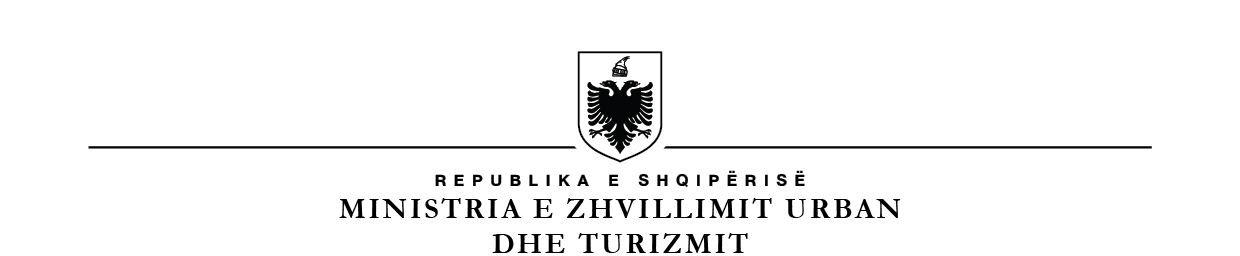 MINISTRIA E ARSIMIT DHE SPORTITDREJTORIA E PËRGJITHSHME E ARSIMIT PARAUNIVERSITARNr._____ prot.                                                                                    Tiranë, më ___.___.2023LISTË VERIFIKIMipËrUdhëzimi nr. 14, datë 10.07.2023, për “Numrin e nxënësve për klasë dhe ngarkesën mësimore të punonjësve arsimorë në institucionet e arsimit parauniversitar”.Subjekti:_____________________________________ Nr. NIPT ______________________Adresa: ______________________________________________________________________Administratori: _______________________________________________________________Drejtori i shkollës: ____________________________________________________________Tel/Cel: _________________________ Fax: ________________ E-mail: _________________Lloji Aktivitetit: __(Kopsht/AB/AML)_____________________________________________Arsyeja e inspektimit: Inspektim i Programuar           Ri-Inspektim                  Inspektim i Posaçëm  Në zbatim të ligjit/ve nr. ________, datë _______ “Për _______” , VKM/ve nr. __________, datë ____________ “Për _____________”. GRUPI I INSPEKTIMIT 						DREJTORI I SHKOLLËS1.2.Nr.Baza LigjorePyetjeVlerësimiVlerësimiVlerësimiKomenteNr.Baza LigjorePyetjePoJoNuk aplikohetKomente1Gërma a, pika 1, kreu I, Udhëzimi nr. 14, datë 10.07.2023A janë formuar grupet e veçanta të nxënësve në kopshtet me ushqim në zonat urbane me jo më pak se 25 nxënës që frekuentojnë?2Gërma b, pika 1, kreu I, Udhëzimi nr. 14, datë 10.07.2023A janë formuar grupet e veçanta të nxënësve në kopshtet e zonave rurale me jo më pak se 15 nxënës që frekuentojnë?3Gërma c, pika 1, kreu I, Udhëzimi nr. 14, datë 10.07.2023A janë formuar grupet e përziera të nxënësve në zonat rurale me jo më pak se 10 nxënës që frekuentojnë?4Gërma c, pika 1, kreu I, Udhëzimi nr. 14, datë 10.07.2023A është formuar grup me jo më pak se 5 nxënës që frekuentojnë kopshtet, në rastet kur ky numër nxënësish nuk është siguruar,  pas mendimit pozitiv të njësive të vetqeverisjes vendore?  5Gërma d, pika 1, kreu I, Udhëzimi nr. 14, datë 10.07.2023A funksionojnë klasat përgatitore në kopshte ose shkolla të arsimit bazë dhe a frekuentohen nga nxënës 5 vjeç që nuk kanë ndjekur arsimin parashkollor?6Gërma d, pika 1, kreu I, Udhëzimi nr. 14, datë 10.07.2023A është formuar klasa përgatitore në zonat urbane me jo më pak se 25 nxënës, ndërsa në zonat rurale me jo më pak se 10 nxënës?7Gërma a, pika 2, kreu I, Udhëzimi nr. 14, datë 10.07.2023A ka kopshti me ushqim ose pa ushqim, që ka të paktën 4 grupe të veçanta ose të përziera, një drejtues të institucionit arsimor?8Gërma b, pika 2, kreu I, Udhëzimi nr. 14, datë 10.07.2023A kanë emëruar njësitë e vetëqeverisjes vendore, për kopshtin që veprimtarinë e tij e zhvillon pranë shkollave 9-vjeçare, një drejtues kopshti për jo më pak se 5 grupe nxënësish?9Gërma a, pika 3, kreu I, Udhëzimi nr. 14, datë 10.07.2023A ka drejtori i kopshtit ngarkesë mësimore 18 orë në javë?10Gërma b, pika 3, kreu I, Udhëzimi nr. 14, datë 10.07.2023A ka drejtori i kopshtit, i përcaktuar në pikën 2/b të këtij kreu, ngarkesë mësimore 15 orë në javë.11Gërma c, pika 3, kreu I, Udhëzimi nr. 14, datë 10.07.2023A ka mësuesi i arsimit parashkollor ngarkesë mësimore 30 orë në javë?12Pika 4, kreu I, Udhëzimi nr. 14, datë 10.07.2023A ka drejtori i kopshtit ngarkesë 6 orë në javë për procesin e vlerësimit?13Gërma a, pika 1, kreu II, Udhëzimi nr. 14, datë 10.07.2023A janë formuar në arsimin bazë, klasat e veçanta në zonat me jo më pak se 15 nxënës dhe në zonat rurale me jo më pak se 10 nxënës?14Gërma b/i, pika 1, kreu II, Udhëzimi nr. 14, datë 10.07.2023A janë formuar në arsimin bazë dy klasa paralele, për 30-59 nxënës?15Gërma b/ii, pika 1, kreu II, Udhëzimi nr. 14, datë 10.07.2023A janë formuar në arsimin bazë, tri klasa paralele, për 60-99 nxënës?16Gërma b/iii, pika 1, kreu II, Udhëzimi nr. 14, datë 10.07.2023A janë formuar në arsimin bazë, katër klasa paralele, për 100-133 nxënës?17Gërma b/iv, pika 1, kreu II, Udhëzimi nr. 14, datë 10.07.2023A janë formuar në arsimin bazë, pesë klasa paralele, për 134-167 nxënës?18Gërma c, pika 1, kreu II, Udhëzimi nr. 14, datë 10.07.2023A është bërë në arsimin bazë, ndarja e nxënësve në më shumë se pesë klasa paralele për çdo rritje të numrit me 33 nxënës?19Gërma d, pika 1, kreu II, Udhëzimi nr. 14, datë 10.07.2023A është llogaritur në arsimin bazë, numri i punonjësve mësimorë në arsimin fillor një mësues për çdo klasë? 20Gërma d, pika 1, kreu II, Udhëzimi nr. 14, datë 10.07.2023A zhvillohen lëndët TIK, Gjuhë e huaj dhe Edukimi fizik, sporti dhe shëndeti (1 orë) nga punonjësit mësimorë të arsimit të mesëm të ulët, sipas profilit përkatës?21Gërma e, pika 1, kreu II, Udhëzimi nr. 14, datë 10.07.2023A janë formuar në shkollat speciale të arsimit bazë, klasat me jo më pak se 4 nxënës, dy klasa paralele me 11–15 nxënës, tri klasa paralele me mbi 15 nxënës?22Gërma a/1, pika 2, kreu II, Udhëzimi nr. 14, datë 10.07.2023A është formuar në arsimin fillor, një klasë e bashkuar, kur numri i nxënësve në klasat I-V është deri në 10?23Gërma a/ii, pika 2, kreu II, Udhëzimi nr. 14, datë 10.07.2023A janë formuar në arsimin fillor, dy klasa të bashkuara, kur numri i nxënësve është 11–20?24Gërma a/iii, pika 2, kreu II, Udhëzimi nr. 14, datë 10.07.2023A janë formuar në arsimin fillor, tri klasa të bashkuara, kur numri i nxënësve është 21–50?25Gërma a/iv, pika 2, kreu II, Udhëzimi nr. 14, datë 10.07.2023A janë formuar në arsimin fillor, klasa të veçanta, kur numri i nxënësve i të gjitha klasave I–V është mbi 50, pavarësisht nga numri i nxënësve për klasë?26Gërma b/i, pika 2, kreu II, Udhëzimi nr. 14, datë 10.07.2023A është formuar në arsimin e mesëm të ulët një klasë e bashkuar, kur numri i nxënësve në klasat VI-IX është deri në 10?27Gërma b/ii, pika 2, kreu II, Udhëzimi nr. 14, datë 10.07.2023A janë formuar në arsimin e mesëm të ulët dy klasa të bashkuara, kur numri i nxënësve është 11-20?28Gërma b/iii, pika 2, kreu II, Udhëzimi nr. 14, datë 10.07.2023A janë formuar në arsimin e mesëm të ulët tri klasa të bashkuara, kur numri i nxënësve është 21-40?29Gërma b/iv, pika 2, kreu II, Udhëzimi nr. 14, datë 10.07.2023A janë formuar në arsimin e mesëm të ulët klasa të veçanta, kur numri i nxënësve i të gjitha klasave VI-IX është mbi 40, pavarësisht nga numri i nxënësve për klasë?30Gërma b/v, pika 2, kreu II, Udhëzimi nr. 14, datë 10.07.2023A zhvillohet mësimi në klasat bashkuara, kur ka më shumë se 10 nxënës, i ndarë vetëm për lëndët Gjuhë shqipe, Gjuhë e huaj dhe Matematikë?31Gërma b/vi, pika 2, kreu II, Udhëzimi nr. 14, datë 10.07.2023A zhvillohet mësimi në klasat I-IX të pakicave kombëtare në klasa të veçanta, pavarësisht numrit të nxënësve për klasë?32Gërma b/vii, pika 2, kreu II, Udhëzimi nr. 14, datë 10.07.2023A janë formuar në shkollat speciale, klasat e bashkuara për çdo nivel sipas këtij rregulli: një klasë me deri 5 nxënës; dy klasa me 6-10 nxënës; tri klasa me 11-15 nxënës?33Gërma b/viii, pika 2, kreu II, Udhëzimi nr. 14, datë 10.07.2023A janë formuar në shkollat speciale klasa të veçanta kur në arsimin fillor apo të mesëm të ulët ka mbi 15 nxënës?34Gërma a, pika 3, kreu II, Udhëzimi nr. 14, datë 10.07.2023A është emëruar një drejtor shkolle në arsimin bazë, kur numri i nxënësve është më shumë se 80?35Gërma b, pika 3, kreu II, Udhëzimi nr. 14, datë 10.07.2023A është emëruar një nëndrejtor shkolle në arsimin bazë, kur numri i nxënësve është 200-480?36Gërma c, pika 3, kreu II, Udhëzimi nr. 14, datë 10.07.2023A janë emëruar dy nëndrejtorë shkolle në arsimin bazë, kur numri i nxënësve është 481–800?37Gërma d, pika 3, kreu II, Udhëzimi nr. 14, datë 10.07.2023A janë emëruar tre nëndrejtorë shkolle në arsimin bazë, kur numri i nxënësve është mbi 800?38Gërma e, pika 3, kreu II, Udhëzimi nr. 14, datë 10.07.2023A është emëruar një nëndrejtor në arsimin bazë, kur numri i nxënësve është mbi 150 dhe drejtoria ka në vartësi 4 shkolla?39Gërma e, pika 3, kreu II, Udhëzimi nr. 14, datë 10.07.2023A është caktuar një kryemësues kur numri i nxënësve të një shkolle vartëse është më pak se 80 dhe aty punojnë të paktën 4 mësues?40Gërma e, pika 3, kreu II, Udhëzimi nr. 14, datë 10.07.2023A është llogaritur numri i nxënësve të kopshteve që zhvillojnë veprimtarinë e tyre pranë shkollave dhe nuk administrohen nga drejtues kopshti, në numrin e përgjithshëm të nxënësve të shkollës?41Gërma f/i, pika 3, kreu II, Udhëzimi nr. 14, datë 10.07.2023A është emëruar në shkollat speciale, një drejtor dhe një nëndrejtor, kur numri i nxënësve është deri në 130?42Gërma f/ii, pika 3, kreu II, Udhëzimi nr. 14, datë 10.07.2023A janë emëruar në shkollat speciale, dy nëndrejtorë, kur numri i nxënësve është mbi 130?43Gërma a, pika 4, kreu II, Udhëzimi nr. 14, datë 10.07.2023A kanë edukatorët në institutet për nxënësit me aftësi të kufizuara normë mësimore 30 orë në javë?44Gërma b, pika 4, kreu II, Udhëzimi nr. 14, datë 10.07.2023A e kanë mësuesi/kryemësuesi në arsimin fillor normën javore aq orë mësimore sa janë në planin mësimor të klasës ku jep mësim?45Gërma c, pika 4, kreu II, Udhëzimi nr. 14, datë 10.07.2023A ka mësuesi i gjuhës shqipe, i gjuhës së huaj, i matematikës, i fizikës, i biologjisë, i kimisë, i informatikës, i historisë, i gjeografisë, i teknologjisë, i shkencave shoqërore, mësuesi ndihmës, mësuesi në shkollat e arsimit special, normë mësimore 20 orë në javë?46Gërma d, pika 4, kreu II, Udhëzimi nr. 14, datë 10.07.2023A ka mësuesi i lëndëve të tjera në arsimin bazë normë mësimore 22 orë në javë?47Gërma e, pika 4, kreu II, Udhëzimi nr. 14, datë 10.07.2023A ka kryemësuesi në arsimin e mesëm të ulët normë mësimore 20 orë në javë (përgjigjet për disiplinën dhe inventarin e shkollës)?48Gërma f, pika 4, kreu II, Udhëzimi nr. 14, datë 10.07.2023A e ka drejtori i shkollës në arsimin bazë me 81–300 nxënës normën mësimore 6 orë në javë?49Gërma g, pika 4, kreu II, Udhëzimi nr. 14, datë 10.07.2023A e ka drejtori i shkollës në arsimin bazë me 301–600 nxënës normën mësimore 4 orë në javë?50Gërma h, pika 4, kreu II, Udhëzimi nr. 14, datë 10.07.2023A e ka drejtori i shkollës në arsimin bazë me 601–800 nxënës normën mësimore 2 orë në javë?51Gërma i, pika 4, kreu II, Udhëzimi nr. 14, datë 10.07.2023A e ka drejtori i shkollës në arsimin bazë mbi 800 nxënës normën mësimore 0–2 orë në javë?52Gërma j, pika 4, kreu II, Udhëzimi nr. 14, datë 10.07.2023A e ka nëndrejtori i shkollës në arsimin bazë normën mësimore 6 orë në javë?53Gërma j, pika 4, kreu II, Udhëzimi nr. 14, datë 10.07.2023A e plotësojnë drejtori dhe nëndrejtorët e shkollës në arsimin bazë normën mësimore javore vetëm me orë të profilit të diplomës që zotërojnë?54Gërma j, pika 4, kreu II, Udhëzimi nr. 14, datë 10.07.2023A janë ngarkuar nëndrejtori/nëndrejtorët për amzën, inventarin e shkollës dhe Sistemin e Menaxhimit të Informacionit Parauniversitar në shkollë?55Gërma a, pika 5, kreu II, Udhëzimi nr. 14, datë 10.07.2023A e ka drejtori i shkollës në arsimin bazë me 81–800 nxënës normën e vlerësimit të arritjeve 4 orë në javë (3 orë për vlerësim të cilësisë së procesit mësimor dhe 1 orë për dokumentacionin shkollor)?56Gërma b, pika 5, kreu II, Udhëzimi nr. 14, datë 10.07.2023A e ka drejtori i shkollës në arsimin bazë me mbi 800 nxënës normën e vlerësimit të arritjeve 3 orë në javë (2 orë për vlerësim të cilësisë së procesit mësimor dhe 1 orë për dokumentacionin shkollor)?57Gërma c, pika 5, kreu II, Udhëzimi nr. 14, datë 10.07.2023A e ka nëndrejtori i shkollës në arsimin bazë normën e vlerësimit të arritjeve 4 orë në javë (3 orë për vlerësim të cilësisë së procesit mësimor dhe 1 orë për dokumentacionin shkollor)?58Gërma a, pika 1, kreu III, Udhëzimi nr. 14, datë 10.07.2023A janë formuar në AML, klasat në zonat urbane me jo më pak se 15 nxënës dhe në zonat rurale me jo më pak se 10 nxënës?59Gërma b/i, pika 1, kreu III, Udhëzimi nr. 14, datë 10.07.2023A janë formuar në AML, dy klasa paralele, kur numri i nxënësve është 30-59 nxënës?60Gërma b/ii, pika 1, kreu III, Udhëzimi nr. 14, datë 10.07.2023A janë formuar në AML, tri klasa paralele, kur numri i nxënësve është 60-99 nxënës?61Gërma b/iii, pika 1, kreu III, Udhëzimi nr. 14, datë 10.07.2023A janë formuar në AML, katër klasa paralele, kur numri i nxënësve është 100-133 nxënës?62Gërma b/iv, pika 1, kreu III, Udhëzimi nr. 14, datë 10.07.2023A janë formuar në AML, pesë klasa paralele, kur numri i nxënësve është 134-167 nxënës?63Gërma b/v, pika 1, kreu III, Udhëzimi nr. 14, datë 10.07.2023A është bërë ndarja e nxënësve në më shumë se pesë klasa paralele për çdo rritje të numrit me 33 nxënës?64Gërma a, pika 2, kreu III, Udhëzimi nr. 14, datë 10.07.2023A është emëruar në AML, me mbi 80 nxënës, një drejtor shkolle?65Gërma b, pika 2, kreu III, Udhëzimi nr. 14, datë 10.07.2023A është emëruar në AML, me 200-480 nxënës, një nëndrejtor shkolle?66Gërma c, pika 2, kreu III, Udhëzimi nr. 14, datë 10.07.2023A janë emëruar në AML, me 481-800 nxënës, dy nëndrejtorë shkolle?67Gërma d, pika 2, kreu III, Udhëzimi nr. 14, datë 10.07.2023A janë emëruar në AML, me mbi 800 nxënës, tre nëndrejtorë shkolle?68Gërma a, pika 3, kreu III, Udhëzimi nr. 14, datë 10.07.2023A është në AML, norma mësimore javore e mësuesit të gjuhës shqipe dhe i letërsisë 18 orë në javë?69Gërma b, pika 3, kreu III, Udhëzimi nr. 14, datë 10.07.2023A është në AML, norma mësimore javore e mësuesit të gjuhës së huaj, matematikës, fizikës, biologjisë, kimisë, informatikës, historisë, gjeografisë, teknologjisë, shkencave shoqërore (filozofi, psikologji, qytetari, sociologji), ekonomisë, mësuesit ndihmës, mësuesit në shkollat e arsimit special 20 orë në javë?70Gërma c, pika 3, kreu III, Udhëzimi nr. 14, datë 10.07.2023A është në AML, norma mësimore javore e mësuesit të lëndëve të tjera 22 orë në javë?71Gërma d, pika 3, kreu III, Udhëzimi nr. 14, datë 10.07.2023A është në AML, norma mësimore javore e drejtorit të shkollës me 81–300 nxënës 6 orë në javë?72Gërma e, pika 3, kreu III, Udhëzimi nr. 14, datë 10.07.2023A është në AML, norma mësimore javore e drejtorit të shkollës me 301-600 nxënës 4 orë në javë?73Gërma f, pika 3, kreu III, Udhëzimi nr. 14, datë 10.07.2023A është në AML, norma mësimore javore e drejtorit të shkollës me 601-800 nxënës 2 orë në javë?74Gërma g, pika 3, kreu III, Udhëzimi nr. 14, datë 10.07.2023A është në AML, norma mësimore javore e drejtorit të shkollës mbi 800 nxënës 0-2 orë në javë?75Gërma h, pika 3, kreu III, Udhëzimi nr. 14, datë 10.07.2023A është në AML, norma mësimore javore e nëndrejtorit të shkollës 6 orë në javë?76Gërma h, pika 3, kreu III, Udhëzimi nr. 14, datë 10.07.2023A e plotësojnë drejtori dhe nëndrejtorët e shkollës normën e tyre mësimore javore vetëm me orë të profilit të diplomës që zotërojnë?77Gërma h, pika 3, kreu III, Udhëzimi nr. 14, datë 10.07.2023A janë ngarkuar nëndrejtori/nëndrejtorët për amzën, inventarin e shkollës dhe Sistemin e Menaxhimit të Informacionit Parauniversitar në shkollë, kur shkolla nuk ka sekretar?78Gërma a, pika 4, kreu III, Udhëzimi nr. 14, datë 10.07.2023A është në AML, norma e vlerësimit të arritjeve të drejtorit të shkollës me 81-800 nxënës 4 orë në javë (3 orë për vlerësim të cilësisë së procesit mësimor dhe 1 orë për dokumentacionin shkollor)?79Gërma b, pika 4, kreu III, Udhëzimi nr. 14, datë 10.07.2023A është në AML, norma e vlerësimit të arritjeve të drejtorit të shkollës me mbi 800 nxënës 3 orë në javë (2 orë për vlerësim të cilësisë së procesit mësimor dhe 1 orë për dokumentacionin shkollor)?80Gërma c, pika 4, kreu III, Udhëzimi nr. 14, datë 10.07.2023A është në AML, norma e vlerësimit të arritjeve të nëndrejtorit të shkollës 4 orë në javë (3 orë për vlerësim të cilësisë së procesit mësimor dhe 1 orë për dokumentacionin shkollor)?81Gërma a, pika 1, kreu IV, Udhëzimi nr. 14, datë 10.07.2023A janë formuar në AML klasa të veçanta me jo më pak se 15 nxënës?82Gërma b/i, pika 1, kreu IV, Udhëzimi nr. 14, datë 10.07.2023A janë formuar në AML dy klasa paralele, kur numri i nxënësve është 30-59 nxënës?83Gërma b/ii, pika 1, kreu IV, Udhëzimi nr. 14, datë 10.07.2023A janë formuar në AML tri klasa paralele, kur numri i nxënësve është 60-99 nxënës?84Gërma b/iii, pika 1, kreu IV, Udhëzimi nr. 14, datë 10.07.2023A janë formuar në AML katër klasa paralele, kur numri i nxënësve është 100-133 nxënës?85Gërma b/iv, pika 1, kreu IV, Udhëzimi nr. 14, datë 10.07.2023A janë formuar në AML pesë klasa paralele, kur numri i nxënësve është 134-167 nxënës?86Gërma b/v, pika 1, kreu IV, Udhëzimi nr. 14, datë 10.07.2023A është bërë në AML, ndarja e nxënësve në më shumë se pesë klasa paralele për çdo rritje të numrit me 33 nxënës?87Gërma a, pika 2, kreu IV, Udhëzimi nr. 14, datë 10.07.2023A është emëruar një drejtor shkolle në AML me mbi 80 nxënës?88Gërma b, pika 2, kreu IV, Udhëzimi nr. 14, datë 10.07.2023A është emëruar një nëndrejtor në AML me 150-250 nxënës?89Gërma c, pika 2, kreu IV, Udhëzimi nr. 14, datë 10.07.2023A janë emëruar dy nëndrejtorë në AML me 251-400 nxënës?90Gërma d, pika 2, kreu IV, Udhëzimi nr. 14, datë 10.07.2023A janë emëruar tre nëndrejtorë në AML me mbi 400 nxënës?91Gërma a, pika 3, kreu IV, Udhëzimi nr. 14, datë 10.07.2023A është norma mësimore javore e mësuesve të gjuhës shqipe dhe letërsisë 18 orë në javë?92Gërma b, pika 3, kreu IV, Udhëzimi nr. 14, datë 10.07.2023A është norma mësimore javore e mësuesve të gjuhës së huaj, matematikës, fizikës, biologjisë, kimisë, informatikës, historisë, gjeografisë, i teknologjisë, shkencave shoqërore (filozofi, psikologji, qytetari, sociologji), ekonomisë dhe mësuesit ndihmës 20 orë në javë?93Gërma c, pika 3, kreu IV, Udhëzimi nr. 14, datë 10.07.2023A është norma mësimore javore e mësuesve të specialitetit 22 orë në javë?94Gërma d/i, pika 3, kreu IV, Udhëzimi nr. 14, datë 10.07.2023A është norma mësimore javore e mësuesve të specialiteteve muzikore 18 orë në javë?95Gërma d/ii, pika 3, kreu IV, Udhëzimi nr. 14, datë 10.07.2023A është norma mësimore javore e mësuesve të specialitetit pianist shoqërues 24–26 orë në javë?96Gërma d/iii, pika 3, kreu IV, Udhëzimi nr. 14, datë 10.07.2023A është norma mësimore javore e mësuesve të lëndëve teorike muzikore 18–20 orë në javë?97Gërma d/iv, pika 3, kreu IV, Udhëzimi nr. 14, datë 10.07.2023A formohen grupet e lëndëve teoriko-praktike me 6 nxënës?98Gërma e/i, pika 3, kreu IV, Udhëzimi nr. 14, datë 10.07.2023A është norma mësimore javore e mësuesve të specialiteteve, dega “Arte figurative” 16–18 orë në javë (8+8)/(9 + 9)?99Gërma e/ii, pika 3, kreu IV, Udhëzimi nr. 14, datë 10.07.2023A është norma mësimore javore e mësuesve të lëndëve teorike artistike 16–18 orë në javë?100Gërma e/iii, pika 3, kreu IV, Udhëzimi nr. 14, datë 10.07.2023A janë formuar grupet për lëndët pikturë/vizatim me 4-6 nxënës për grup?101Gërma e/iv, pika 3, kreu IV, Udhëzimi nr. 14, datë 10.07.2023A janë formuar grupet për lëndët skulpturë dhe specialitetet me 3-4 nxënës për grup?102Gërma f/i, pika 3, kreu IV, Udhëzimi nr. 14, datë 10.07.2023A është norma mësimore javore e mësuesve të specialiteteve të baletit 20 orë në javë?103Gërma f/ii, pika 3, kreu IV, Udhëzimi nr. 14, datë 10.07.2023A është norma mësimore javore e mësuesve të lëndëve pianist shoqërues dhe piano sekondare 20 orë në javë?104Gërma f/iii, pika 3, kreu IV, Udhëzimi nr. 14, datë 10.07.2023A zhvillohet lënda e baletit klasik e ndarë vajza/djem, pavarësisht numrit?105Gërma g, pika 3, kreu IV, Udhëzimi nr. 14, datë 10.07.2023A e ka drejtori i shkollës (arsimi i orientuar) me 81–200 nxënës normën mësimore 8 orë në javë?106Gërma h, pika 3, kreu IV, Udhëzimi nr. 14, datë 10.07.2023A e ka drejtori i shkollës (arsimi i orientuar) me 201–600 nxënës normën mësimore 6 orë në javë?107Gërma i, pika 3, kreu IV, Udhëzimi nr. 14, datë 10.07.2023A jep mësim drejtori i shkollës (arsimi i orientuar) me mbi 600 nxënës?108Gërma j, pika 3, kreu IV, Udhëzimi nr. 14, datë 10.07.2023A e ka nëndrejtori i shkollës (arsimi i orientuar) me 201-400 nxënës normën mësimore 8 orë në javë?109Gërma k, pika 3, kreu IV, Udhëzimi nr. 14, datë 10.07.2023A e ka nëndrejtori i shkollës (arsimi i orientuar) me mbi 400 nxënës normën mësimore 6 orë në javë?110Gërma k, pika 3, kreu IV, Udhëzimi nr. 14, datë 10.07.2023A e plotësojnë drejtori dhe nëndrejtorët e shkollës normën e tyre mësimore javore vetëm me orë të profilit të diplomës që zotërojnë?111Gërma k, pika 3, kreu IV, Udhëzimi nr. 14, datë 10.07.2023A janë ngarkuar nëndrejtori/ nëndrejtorët për amzën, inventarin e shkollës dhe Sistemin e Menaxhimit të Informacionit Parauniversitar në shkollë, kur shkolla nuk ka sekretar?112Gërma a, pika 4, kreu IV, Udhëzimi nr. 14, datë 10.07.2023A është norma e vlerësimit të arritjeve të drejtorit shkollës (arsimi i orientuar) me 81–600 nxënës 4 orë në javë (3 orë për vlerësim të cilësisë së procesit mësimor dhe 1 orë për dokumentacionin shkollor)?113Gërma b, pika 4, kreu IV, Udhëzimi nr. 14, datë 10.07.2023A është norma e vlerësimit të arritjeve të drejtorit shkollës (arsimi i orientuar) me mbi 600 nxënës 3 orë në javë (2 orë për vlerësim të cilësisë së procesit mësimor dhe 1 orë për dokumentacionin shkollor)?114Gërma c, pika 4, kreu IV, Udhëzimi nr. 14, datë 10.07.2023A është norma e vlerësimit të arritjeve të nëndrejtorit të shkollës (arsimi i orientuar) 4 orë në javë (3 orë për vlerësim të cilësisë së procesit mësimor dhe 1 orë për dokumentacionin shkollor)?115Gërma a, pika 5, kreu IV, Udhëzimi nr. 14, datë 10.07.2023A zhvillohen në shkollat artistike, orët teorike me të gjithë klasën në lëndët: Harmoni, Analizë e veprave muzikore, Histori e muzikës shqiptare dhe botërore, Folklor muzikor, Literaturë muzikore, Orkestracion, Deshifrazh, Histori arti, Perspektivë, Anatomi dhe estetikë?116Gërma b, pika 5, kreu IV, Udhëzimi nr. 14, datë 10.07.2023A zhvillohen në shkollat artistike, orët praktike në grupe me 4–5 nxënës në lëndët: Harmoni, Analizë e veprave muzikore dhe Orkestracion?117Gërma c, pika 5, kreu IV, Udhëzimi nr. 14, datë 10.07.2023A zhvillohet në shkollat artistike, mësimi individual me 1 nxënës në lëndët: Instrumentist, Mjeshtëri e të kënduarit dhe Piano sekondare?118Gërma d, pika 5, kreu IV, Udhëzimi nr. 14, datë 10.07.2023A zhvillohet mësimi në shkollat artistike, në lëndën muzikë dhome, në grupe që formohen me 2–5 nxënës?119Gërma d, pika 5, kreu IV, Udhëzimi nr. 14, datë 10.07.2023A janë krijuar në varësi të formacionit dhe të programit mësimor edhe duete?120Gërma e, pika 5, kreu IV, Udhëzimi nr. 14, datë 10.07.2023A organizohet në shkollat artistike, shoqërimi i instrumentistëve në saxhio: Harqet 8 orë mësimi në vit për nxënës, instrumentet e frymës 6 orë mësimi në vit për nxënës?121Gërma f, pika 5, kreu IV, Udhëzimi nr. 14, datë 10.07.2023A zhvillohet mësimi në shkollat artistike, në degën e artit figurativ, në grupe me jo më pak se 8 nxënës në lëndët: vizatim, pikturë, plastikë?122Gërma g, pika 5, kreu IV, Udhëzimi nr. 14, datë 10.07.2023A zhvillohet mësimi në shkollat artistike, në lëndët e specialiteteve të artit figurativ në grupe me jo më pak se 4 nxënës?123Gërma a, pika 6, kreu IV, Udhëzimi nr. 14, datë 10.07.2023A zhvillohen në shkollat sportive, orët teorike në lëndët “Formim teorik profesional” (FTP) të specialiteteve “Futboll” dhe “Atletikë” me të gjithë klasën?124Gërma b, pika 6, kreu IV, Udhëzimi nr. 14, datë 10.07.2023A zhvillohen në shkollat sportive, orët teorike në lëndët “Formim teorik profesional” (FTP) të specialiteteve “Volejboll” dhe “Basketboll” në grupe, të cilat janë formuar me jo më pak se 7 nxënës?125Gërma c, pika 6, kreu IV, Udhëzimi nr. 14, datë 10.07.2023A zhvillohen në shkollat sportive, orët e lëndës “Formim praktik profesional” (FPP) për specialitetin “Futboll” me të gjithë klasën?126Gërma d, pika 6, kreu IV, Udhëzimi nr. 14, datë 10.07.2023A zhvillohen në shkollat sportive, orët e lëndës “Formim praktik profesional” (FPP) me grupe, sipas të specialiteteve “Volejboll” dhe “Basketboll”, sipas klasave?127Gërma e, pika 6, kreu IV, Udhëzimi nr. 14, datë 10.07.2023A zhvillohet mësimi në shkollat sportive, në specialitetet “Peshëngritje” dhe “Atletikë”, sipas disiplinave, në grupe me jo më pak se 6 nxënës?128Gërma f, pika 6, kreu IV, Udhëzimi nr. 14, datë 10.07.2023A zhvillohet në shkollat sportive, lënda “Sport ndihmës” në grupe të ndara, sipas gjinisë djem dhe vajza, sipas klasave?129Pika 1, kreu V, Udhëzimi nr. 14, datë 10.07.2023A përfshin në shkollat sportive, ngarkesa mësimore javore orët e mësimit të çdo lënde që përmban plani mësimor dhe çdo orë të përcaktuar në këtë udhëzim?130Pika 2, kreu V, Udhëzimi nr. 14, datë 10.07.2023A e plotëson mësuesi i arsimit parauniversitar normën mësimore javore me lëndë të profilit të tij? (Kur nuk ka orë të mjaftueshme në profilin e tij, mësuesi është ngarkuar me orë mësimore të profileve të përafërta, sipas shtojcës 1 bashkëlidhur dhe pjesë e këtij udhëzimi.)131Pika 3, kreu V, Udhëzimi nr. 14, datë 10.07.2023A ka shpërndarë ngarkesën mësimore sipas profileve dhe a ka përcaktuar mësuesit që mbeten pa ngarkesë mësimore drejtoria e shkollës në AML, duke plotësuar së pari me orë mësimore mësuesit që janë diplomuar në lëndën/profilin që është shkruar i pari në kolonën e profileve të kërkuara, në shtojcën 1, të këtij udhëzimi?132Pika 4, kreu V, Udhëzimi nr. 14, datë 10.07.2023A është bërë në shkollat e arsimit bazë, shpërndarja dhe planifikimi i ngarkesës mësimore për të gjitha profilet në mënyrë të njëjtë, pa marrë në konsideratë radhën në të cilën ato janë shkruar në kolonën e profileve të kërkuara në shtojcën 1?133Pika 5, kreu V, Udhëzimi nr. 14, datë 10.07.2023A i janë llogaritur mësuesit që mentoron praktikën profesionale të kandidatëve për mësues, dy orë mësimore në javë si orë mbi normë/ngarkesë për periudhën e mentorimit?134Pika 6, kreu V, Udhëzimi nr. 14, datë 10.07.2023A i janë llogaritur mësuesit që përgatit nxënës për fazën e dytë dhe të tretë të olimpiadave, ose për pjesëmarrje në konkurse kombëtare dhe ndërkombëtare, dy orë mësimore në javë si orë mbi normë/ngarkesë për periudhën e angazhimit?135Pika 7, kreu V, Udhëzimi nr. 14, datë 10.07.2023A janë vlerësuar të gjitha normat e veçanta, të përcaktuara në këtë kre për efekte financiare në vlerën e orës mësimore?136Pika 8, kreu V, Udhëzimi nr. 14, datë 10.07.2023A është barasvlerësuar puna e mësuesit kujdestar (mësuesit të klasës) me 2 orë mësimore në javë?137Pika 9, kreu V, Udhëzimi nr. 14, datë 10.07.2023A bëhet masa e pagesës për orën mësimore mbi ngarkesën mësimore javore sipas tarifave të përcaktuara me vendim të Këshillit të Ministrave?138Pika 10, kreu V, Udhëzimi nr. 14, datë 10.07.2023A paguhet çdo orë mësimore e realizuar nga mësuesi mbi ngarkesën mësimore javore si orë mbi normë, në fund të çdo muaji?139Pika 11, kreu V, Udhëzimi nr. 14, datë 10.07.2023A përgjigjet kryemësuesi në një shkollë vartëse të arsimit bazë me të paktën 4 mësues, për disiplinën dhe inventarin e shkollës?140Pika 12, kreu V, Udhëzimi nr. 14, datë 10.07.2023A i llogariten dhe a i paguhen mësuesit/kryemësuesit në arsimin fillor, kur klasa e bashkuar ka mbi 10 nxënës, 5 orë mbi normë/ngarkesë për çdo javë mësimi të zhvilluar?141Pika 13, kreu V, Udhëzimi nr. 14, datë 10.07.2023A ka mësuesi në arsimin e mesëm të ulët dhe në arsimin e mesëm të lartë, orë mbi normë/ngarkesë jo më shumë se 30% të ngarkesës mësimore javore?142Pika 14/a, kreu V, Udhëzimi nr. 14, datë 10.07.2023A i llogariten mësuesit që drejton bibliotekën e shkollës 2 orë në javë, kur shkolla ka bibliotekë dhe ka deri në 300 nxënës?143Pika 14/b, kreu V, Udhëzimi nr. 14, datë 10.07.2023A i llogariten mësuesit, që drejton bibliotekën e shkollës, 3 orë në javë, kur shkolla ka bibliotekë dhe ka mbi 301–600 nxënës?144Pika 14/c, kreu V, Udhëzimi nr. 14, datë 10.07.2023A i llogariten mësuesit, që drejton bibliotekën e shkollës, 4 orë në javë, kur shkolla ka bibliotekë dhe ka mbi 600 nxënës?145Pika 15, kreu V, Udhëzimi nr. 14, datë 10.07.2023A janë llogaritur për zhvillimin e veprimtarive konkrete të programuara në kuadër të shkollës si qendër komunitare 10 orë në javë, të ndara me jo më shumë se 2 orë për mësues?146Pika 16, kreu V, Udhëzimi nr. 14, datë 10.07.2023A i janë llogaritur mësuesit që drejton rrjetin profesional (në arsimin parashkollor, arsimin bazë dhe arsimin e mesëm të lartë), 2 orë mësimore në javë?147Pika 17, kreu V, Udhëzimi nr. 14, datë 10.07.2023A i janë llogaritur mësuesit që merret me veprimtaritë artistike dhe mësuesit që kryen detyrën e koordinatorit të qeverisë së nxënësve për shkollat nën 700 nxënës secilit 2 orë në javë dhe për shkollat mbi 700 nxënës i janë llogaritur secilit 4 orë në javë?148Pika 18, kreu V, Udhëzimi nr. 14, datë 10.07.2023A është barasvlerësuar për zhvillimin e veprimtarive të miratuara në kuadër të nismës “Bëjmë detyrat e shtëpisë” (BDSH), ora e studimit me orën mësimore?149Pika 18, kreu V, Udhëzimi nr. 14, datë 10.07.2023A realizohen në çdo institucion arsimor të përfshirë në këtë nismë jo më shumë se 3 orë studimi në ditë për çdo klasë të krijuar?150Pika 18, kreu V, Udhëzimi nr. 14, datë 10.07.2023A e plotëson një mësues ngarkesën mësimore javore me jo më shumë se 3 orë studimi BDSH?151Pika 19, kreu V, Udhëzimi nr. 14, datë 10.07.2023A i është ulur ngarkesa mësimore javore mësuesit, në shkollat me më shumë se 700 nxënës që kanë palestër, kur krijojnë dhe stërvitin ekipe sportive, jo më shumë se në dy lloje sporti për femra dhe meshkuj, me 3 orë në javë?152Pika 20, kreu V, Udhëzimi nr. 14, datë 10.07.2023A i janë llogaritur si ngarkesë mësimore mësuesit të specialitetit në shkollat sportive, kur stërvit grupet/ekipet sportive të shkollës për pjesëmarrje në takimet sportive (kampionate rajonale, kombëtare dhe ndërkombëtare), sipas kalendarëve sportivë të federatave shqiptare përkatëse, në përmbushje të veprimtarive sportive të parashikuara në kurrikulën sportive, 3 orë në javë?153Pika 21/a, kreu V, Udhëzimi nr. 14, datë 10.07.2023A zhvillohet mësimi në lëndën e edukimit fizik i ndarë sipas gjinisë dhe, kur është e mundur, mësuesi a është i së njëjtës gjini me nxënësit?154Pika 21/a, kreu V, Udhëzimi nr. 14, datë 10.07.2023A bëhet mësimi i edukimit fizik në arsimin e mesëm të ulët dhe atë të mesëm të lartë, kur numri i nxënësve për çdo gjini është jo më pak se 10 nxënës, i ndarë në gjini?155Pika 21/b, kreu V, Udhëzimi nr. 14, datë 10.07.2023A bëhet mësimi i edukimit fizik në arsimin e mesëm të ulët dhe atë të mesëm të lartë që kanë klasa paralele, kur numri i nxënësve për çdo gjini në të paktën një paralel, është më i vogël se 10 nxënës, i ndarë në gjini, por duke bashkuar dy paralele?156Pika 21/c, kreu V, Udhëzimi nr. 14, datë 10.07.2023A bëhet mësimi i edukimit fizik në arsimin e mesëm të ulët dhe atë të mesëm të lartë që nuk kanë klasa paralele, kur numri i nxënësve për çdo gjini është më i vogël se 10, pa u ndarë në gjini?157Pika 22, kreu V, Udhëzimi nr. 14, datë 10.07.2023A ndahet në dy grupe për zhvillimin e praktikës në shkollat e mesme të gjuhëve të huaja, të lëndëve të specialitetit në shkollat koreografike dhe teori solfezhi në shkollat e muzikës, kur klasa ka mbi 20 nxënës?158Pika 23, kreu V, Udhëzimi nr. 14, datë 10.07.2023A llogariten orët për shoqërimin dhe drejtimin e nxënësve (klasës) në praktikat profesionale mësimore 1,5 orë praktikë = 1 orë mësimore? 159Pika 24, kreu V, Udhëzimi nr. 14, datë 10.07.2023A u llogaritet mësuesve që vlerësojnë testet e provimeve kombëtare të arsimit bazë, për efekt pagese 1 orë mësimore për 3 teste të vlerësuara?160Pika 25, kreu V, Udhëzimi nr. 14, datë 10.07.2023A u llogaritet mësuesve që vlerësojnë fazën II të olimpiadave kombëtare të organizuara nga ministria përgjegjëse për arsimin, për efekt pagese 1 orë mësimore për 3 teste të vlerësuara?161Pika 26, kreu V, Udhëzimi nr. 14, datë 10.07.2023A i është ulur norma nëndrejtorit të ngarkuar për plotësimin e amzës së shkollës, ose si administrator për Sistemin e Menaxhimit të Informacionit Parauniversitar në shkollë, me 2 orë mësimore në javë? 162Pika 27, kreu V, Udhëzimi nr. 14, datë 10.07.2023A është ngarkuar një mësues në shkollat që nuk kanë as nëndrejtor, as sekretar, për plotësimin e amzës së shkollës, si dhe një mësues për Sistemin e Menaxhimit të Informacionit Parauniversitar në shkollë, të cilëve u është ulur ngarkesa me 2 orë mësimore në javë?163Pika 28, kreu V, Udhëzimi nr. 14, datë 10.07.2023A zhvillohen në klasën e dymbëdhjetë të gjimnazit, lëndët me zgjedhje në bazë të kërkesave të nxënësve për një lëndë të caktuar?164Pika 29, kreu V, Udhëzimi nr. 14, datë 10.07.2023A janë ngarkuar si rregull, mësuesit të cilëve u është ulur ngarkesa për kryerjen e veprimtarive të ndryshme të përcaktuara në këtë udhëzim, me orë shtesë të pagueshme, përveç rasteve kur shkolla në bashkëpunim me institucionin arsimor vendor, përgjegjës për arsimin parauniversitar, nuk mund t’i mbulojë ato orë me mësues të tjerë?165Pika 30, kreu V, Udhëzimi nr. 14, datë 10.07.2023A i është ulur norma mësuesit mbikëqyrës të procesit të Maturës Shtetërore me 2 orë mësimore në javë?166Pika 31, kreu V, Udhëzimi nr. 14, datë 10.07.2023A paguhet mësuesi që në kuadër të Maturës Shtetërore, në gjimnazin e caktuar nga institucioni arsimor vendor, përgjegjës për arsimin parauniversitar, ngarkohet për hedhjen e notave të të gjitha viteve të kandidatëve me diplomë të shkollës së mesme të fituar jashtë shtetit dhe të njësuar në Shqipëri, jo më shumë se 30 orë mbi normë/ngarkesë në vit?